муниципальное бюджетное общеобразовательное учреждениесредняя общеобразовательная школа с. Горячие Ключи694534,Россия,  Сахалинская область, Курильский район, с. Горячие Ключи, факс/телефон (842454) 97260ОКПО 54545925     ОГРН  1036505200082ИНН/КПП  6511003771/651101001Исх. № _____ от ___.12.2022 г.                                                                              ТЕХНИЧЕСКОЕ ЗАДАНИЕна комплектование биологической лабораторииМБОУ СОШ с. Горячие Ключи2021-2022 учебный годДиректор школы                                                                                           /Н.В. Нажиткова/№ п/п НаименованиеКоличество, шт.Описание, характеристикиПримерная стоимость, руб.Фото1Цифровая лаборатория ReleonPoint по биологии			1ReleonPoint «Био-1»Датчик атмосферного давления (барометр) и температуры окружающей средыДатчик освещенностиДатчик относительной влажностиДатчик температуры жидкости и газаДатчик уровня шумаReleonPoint «Био-2»Датчик pHДатчик влажности почвыДатчик влажности почвы и воздухаДатчик температуры окружающей средыДатчик УФ излучения и окружающего светаДатчик углекислого газаДатчик кислородаБиология (24 работ)ReleonLiteUSB-флеш накопительКабель-рулетка USB А-miniBКраткое руководствоФлешпак с паспортамиЧемодан Releon109 335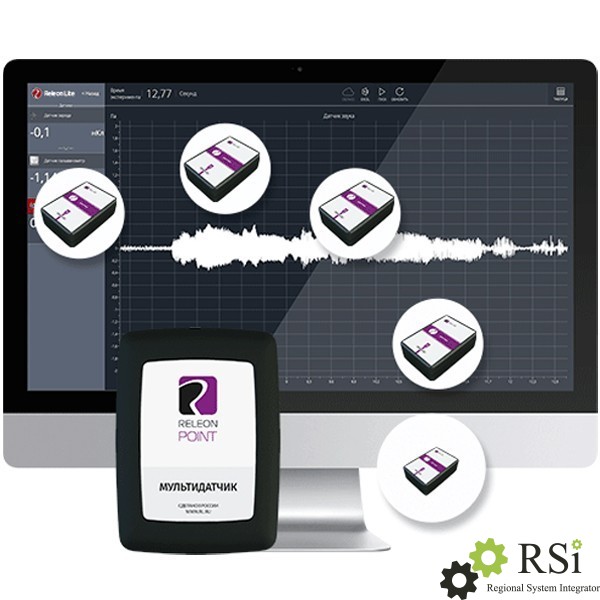 2Цифроваялаборатория ReleonPoint по физиологии			1ReleonPoint «Фил-1»Датчик артериального давленияДатчик пульсаДатчик температуры телаДатчик частоты дыханияДатчик ЭКГReleonPoint «Фил-2»Датчик атмосферного давления (барометр) и температуры окружающей средыДатчик освещенностиДатчик относительной влажностиДатчик температуры жидкости и газаДатчик уровня шумаДатчик рНДатчик УФ излученияФизиология (30 работ)ReleonLiteUSB-флеш накопительКабель-рулетка USB А-miniBКраткое руководствоФлешпак с паспортамиЧемодан Releon107 985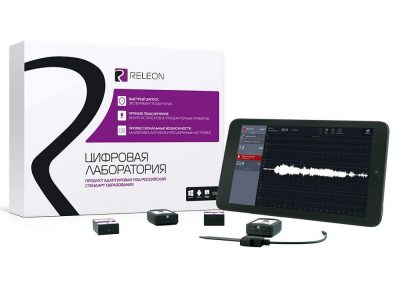 3Цифровая лаборатория ReleonPoint по экологии			1ReleonPoint «Эко-1»Датчик pHДатчик атмосферного давления (барометр)Датчик концентрации ионовДатчик освещенностиДатчик относительной влажностиДатчик температурыДатчик температуры окружающей средыReleonPoint «Ветер»Датчик направления ветра (электронный компас)Датчик скорости потока воздухаДатчик температуры воздухаReleonPoint «Эко-2»Датчик влажности почвыДатчик температуры почвыДатчик уровня шумаДатчик УФ излучения и окружающего светаДатчик электромагнитного излученияReleonPoint «Колориметр и турбидиметр»Датчик колориметрДатчик турбидиметрКлассические датчикиДатчик окиси углеродаЭлектрод ионов кальция и магния (жесткость воды)Электрод сравненияЭкология (25 работ)ReleonLiteUSB-флеш накопительКабель-рулетка USB А-miniBКраткое руководствоФлешпак с паспортамиЧемодан Releon98 985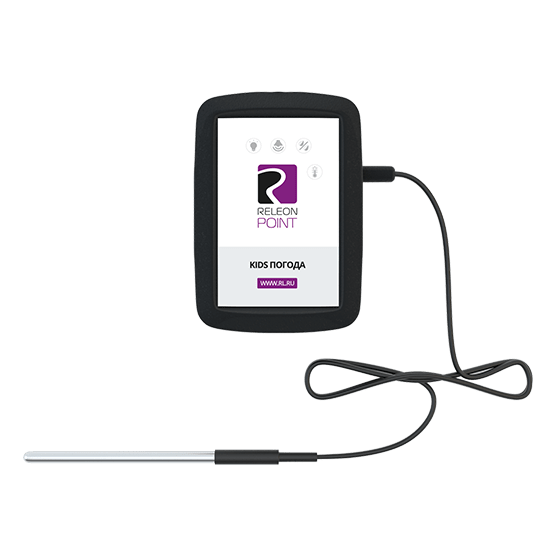 4Цифровая лаборатория ReleonPoint по географии			1ReleonPoint «Гео-1»Датчик атмосферного давления (барометр) и температуры окружающей средыДатчик освещенностиДатчик относительной влажностиДатчик температуры жидкости и газаДатчик уровня шумаReleonPoint «Ветер»Датчик направления ветра (электронный компас)Датчик скорости потока воздухаДатчик температуры воздухаКлассические датчикиДатчик УФ излученияДатчик рНДатчик углекислого газаДатчик влажности почвыГеография (20 работ)ReleonLiteUSB-флеш накопительКабель-рулетка USB А-miniBКраткое руководствоФлешпак с паспортамиЧемодан Releon114 735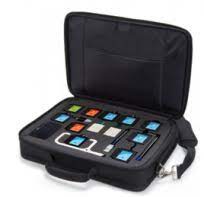 5МикроскопLevenhuk Rainbow 50L PLUS1Основные особенности:Биологический микроскоп с увеличением от 64 до 1280 кратЛинза Барлоу 2x в комплектеВ линейке пять ярких цветовПрочный и устойчивый металлический корпусНижняя и верхняя светодиодные подсветкиНабор для опытов с микроскопом в комплектеПоставляется в удобном пластиковом кейсеКомплектация:МикроскопОбъективы: 4х, 10х и 40хsОкуляр WF16хЛинза Барлоу 2xПредметный столик с зажимамиДиск с диафрагмамиКонденсорВстроенные нижний и верхний осветители на светодиодахСетевой адаптерПластиковый кейсНабор для опытов Levenhuk K50Инструкция по эксплуатации и гарантийный талонНабор для опытов Levenhuk K50:Руководство «Интересный микроскоп. Изучаем микромир»ПинцетИнкубатор для артемииМикротомФлакон с дрожжамиФлакон со смолой для изготовления препаратовФлакон с морской сольюФлакон с артемией (морским рачком)5 готовых образцов и 5 чистых предметных стеколПипеткаПылезащитный чехол18 990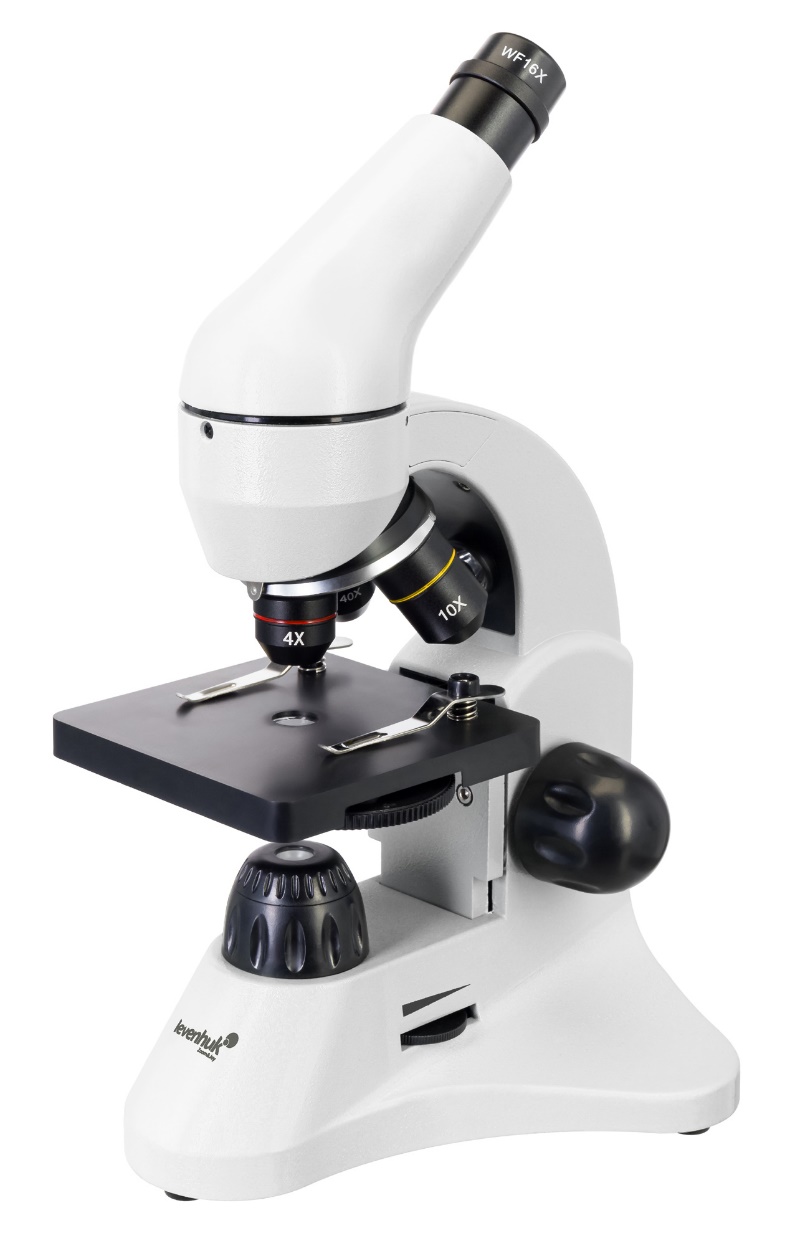 6Микроскоп LevenhukRainbowD50LPLUS, 2 Мпикс, Moonstone\Лунный камень1Основные особенности:Цифровой микроскоп с увеличением от 64 до 1280 кратКамера 2 Мпикс в комплектеЛинза Барлоу 2x в комплектеПрочный и устойчивый металлический корпусНижняя и верхняя светодиодные подсветкиНабор для опытов с микроскопом в комплектеПоставляется в удобном пластиковом кейсеКомплектация:МикроскопОбъективы: 4х, 10х и 40хsОкуляр WF16хЛинза Барлоу 2xПредметный столик с зажимамиДиск с диафрагмамиКонденсорВстроенные нижний и верхний осветители на светодиодахСетевой адаптерПластиковый кейсНабор для опытов Levenhuk K50Цифровая камера 2 МпиксПО (программа Levenhuk)USB-кабельИнструкция по эксплуатации и гарантийный талонНабор для опытов Levenhuk K50:Руководство «Интересный микроскоп. Изучаем микромир»ПинцетИнкубатор для артемииМикротомФлакон с дрожжамиФлакон со смолой для изготовления препаратовФлакон с морской сольюФлакон с артемией (морским рачком)5 готовых образцов и 5 чистых предметных стеколПипеткаПылезащитный чехол29 990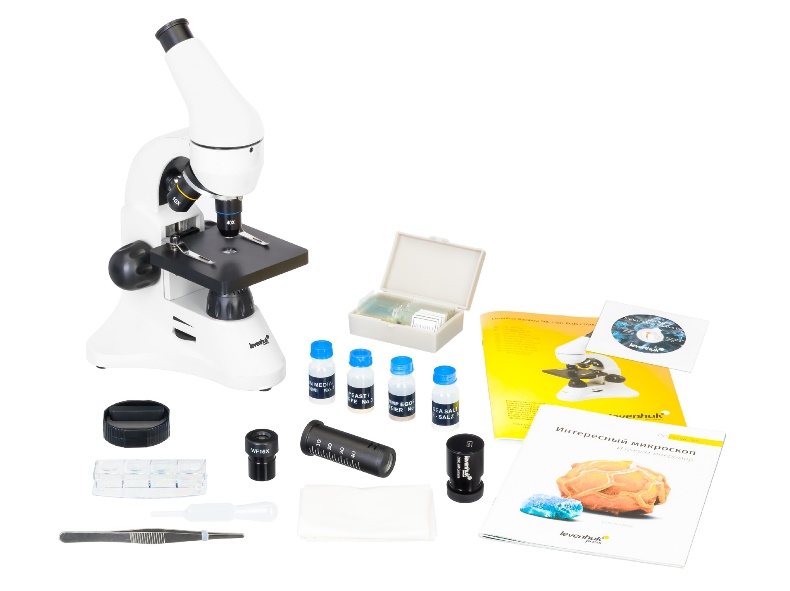 7Микроскоп цифровой LevenhukRainbowDM700 LCD1Основные особенности:Диагональ встроенного экрана – 7 дюймов, возможность наклонаЦветное изображение, запись фото и видео в высоком разрешенииСветодиодная подсветка с регулировкой яркостиВ комплекте готовые микропрепараты для проведения исследованийБеспроводной пульт управления дает доступ ко множеству функций микроскопаКомплектация:Микроскоп с ЖК-экраномПредметный столик с зажимами и предметными стекламиИнфракрасный пульт дистанционного управленияГотовые микропрепараты:Крыло саранчи (Locust wing)Крыло пчелы (Honeybee wing)Ножка пчелы (Honeybee leg)Микроскопическая водоросль (Laver)Стебель сосны (Pine tree stem)Стебель гвоздики (Carnation stem)Перо канарейки (Canary feather)Коровий волос (Cow hair)Чешуя золотой рыбки (Goldfish scale)Зерно картофельного крахмала (Potato starch)Стебель кукурузы (Corn stem)Кожица лука (Onion epidermis)Кабель питанияСетевой адаптерИнструкция по эксплуатации и гарантийный талон22 990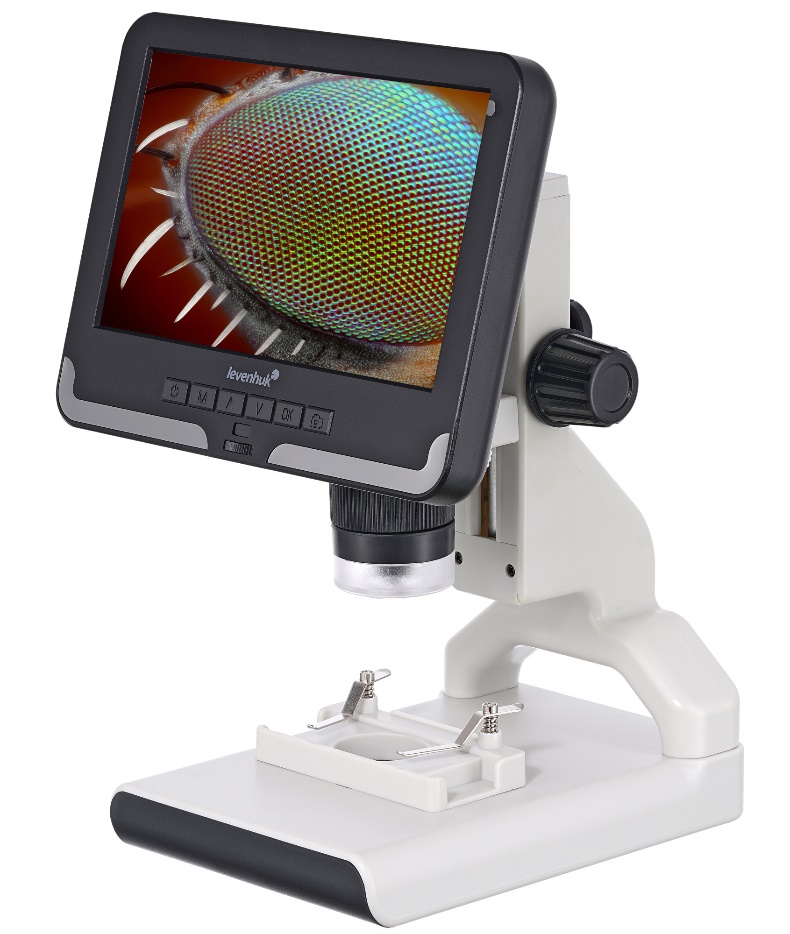 8Цифровая лаборатория по биологии для ученика расширенная комплектация1Датчик pH,Датчик относительной влажностиДатчик температуры поверхностиДатчик силы (ручной динамометр)Датчик артериального давления (тонометр)Датчик давления газа,Датчик беспроводной содержания O2,Датчик частоты сердечных сокращений (пульсометр),Датчик беспроводной ЭКГ,Датчик температуры,Датчик беспроводной содержания СО2,Датчик  беспроводной электрической проводимости (0 - 20 000 мкСм/cм),Датчик оптической плотности (колориметр) (0 - 3 ед.),Датчик частоты дыхательных движений ,Беспроводной датчик давления газаБеспроводной мультидатчик света и цвета (освещенность, УФ-A, УФ-B, RGB)Беспроводной датчик ЧДДБиокамера (объем 250 мл)434 920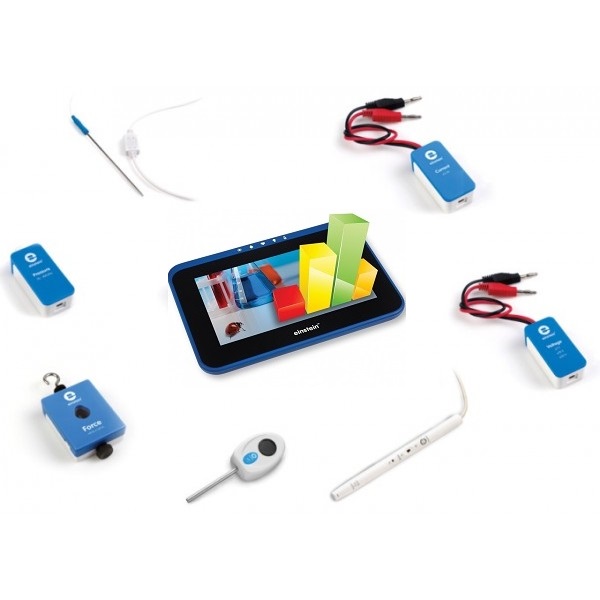 9Лаборатория цифровая по биологии для учителя1Комплектация:Программное обеспечение AFS™ "Биология с компьютером в школе"   (CD)/Программное обеспечение для проведения демонстрационного экспериментаУстройство измерения и обработки данных (УИОД) с программным обеспечением и руководством пользователяСистема сбора данных AFS™Кабель USB 2.0 к система сбора данных AFS™Комплекс учебно-методических материалов:"Биология с VERNIER" (книга) "Физиология человека с VERNIER" (книга)Учебно-методический комплекс AFS™. Биология (CD)«Применение учебного оборудования. Видеоматериалы» (комплект из 2-х DVD)Комплект датчиков:Датчик pHДатчик артериального давления (тонометр)Датчик давления газаДатчик силы (ручной динамометр)Датчик содержанияДатчик содержанияДатчик температурыДатчик температуры поверхностиДатчик частоты дыхательных движений,Датчик частоты сердечных сокращений (пульсометр),Датчик ЭКГ,Датчик жизненной емкости легких (спирометр)Датчик ускорения (акселерометр) высоких нагрузокБиокамера (объем 2000 мл),Биокамера (объем 250 мл).529 521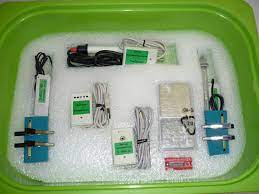 10Микроскоп цифровой Levenhuk D740T, 5,1 Мпикс, тринокулярный1Основные особенности:Цифровая камера 5,1 МпиксЛабораторный микроскоп для исследований в светлом поле, включая метод масляной иммерсииПоворотная на 360° бинокулярная насадка с углом наклона в 45°Ахроматическая оптика для максимально реалистичного изображенияПредметный столик с координатным перемещением и препаратоводителем, точная и грубая фокусировкаКонденсор Аббе с ирисовой диафрагмойУстойчивый металлический корпус облегченной конструкцииСветодиодная подсветка 3 Вт с регулировкой яркостиПитание от сетиКомплектация:Стойка микроскопа с основаниемТринокулярная насадкаАхроматические объективы: 4x, 10x, 40xs, 100xs (масляный)Окуляры (парные): WF10x и WFH20xСветофильтры: синий, зеленый, желтыйФлакон с иммерсионным масломЦифровая камера 5 МпиксАдаптер для камерыUSB-кабельДиск с программным обеспечением и драйверамиПылезащитный чехолСетевой адаптерШестигранный ключЗапасной предохранительИнструкция по эксплуатации и гарантийный талон99 990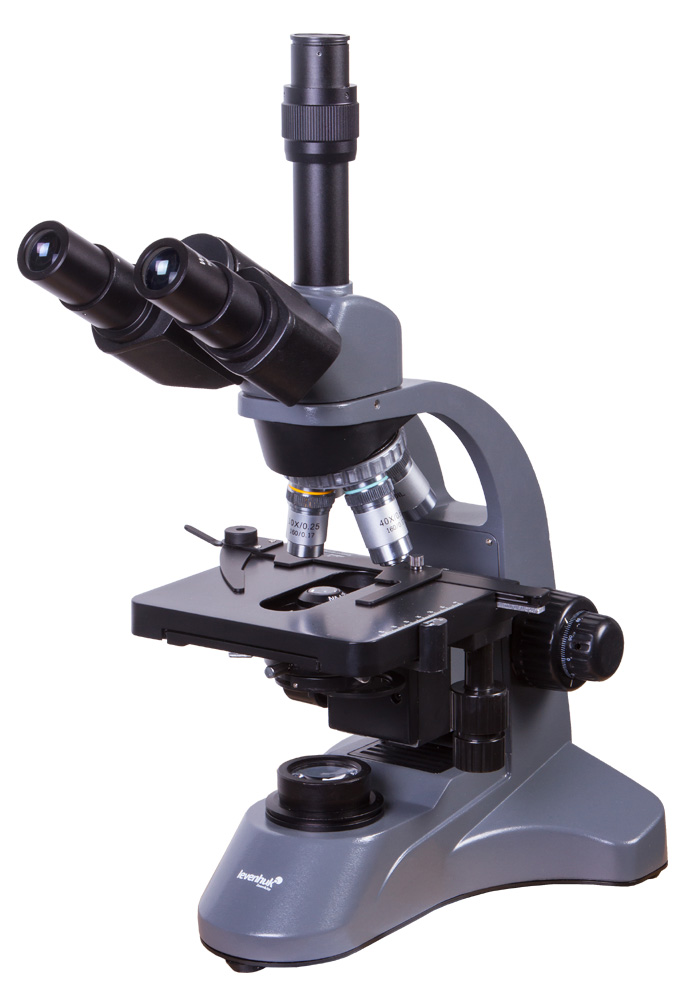 ИТОГО1 567 441